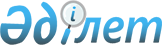 Об утверждении критериев оценки степени рисков и формы проверочного листа в области Гражданской обороны
					
			Утративший силу
			
			
		
					Совместный приказ Министра по чрезвычайным ситуациям Республики Казахстан от 20 ноября 2010 года № 402 и Министра экономического развития и торговли Республики Казахстан от 30 ноября 2010 года № 238. Зарегистрирован в Министерстве юстиции Республики Казахстан 15 декабря 2010 года № 6683. Утратил силу совместным приказом Министра по чрезвычайным ситуациям Республики Казахстан от 11 февраля 2011 года № 45 и Министра экономического развития и торговли Республики Казахстан от 17 февраля 2011 года № 39      Сноска. Утратил силу совместным приказом Министра по чрезвычайным ситуациям РК от 11.02.2011 № 45 и Министра экономического развития и торговли РК от 17.02.2011 № 39 (вводится в действие по истечении десяти календарных дней после дня его официального опубликования).      Примечание РЦПИ!

      Порядок введения в действие приказа см. п. 4.

      В соответствии с пунктом 2 статьи 38 Закона Республики Казахстан "О частном предпринимательстве" ПРИКАЗЫВАЕМ:



      1. Утвердить прилагаемые:



      1) критерии оценки степени рисков в области Гражданской обороны согласно приложению 1 к настоящему приказу;



      2) форму проверочного листа в области Гражданской обороны согласно приложению 2 к настоящему приказу.



      2. Департаменту Гражданской обороны Министерства по чрезвычайным ситуациям Республики Казахстан (Искакову М.К.):



      1) обеспечить государственную регистрацию настоящего приказа в Министерстве юстиции Республики Казахстан;



      2) после государственной регистрации настоящего приказа обеспечить его официальное опубликование;



      3) обеспечить размещение настоящего приказа на Интернет-ресурсе Министерства по чрезвычайным ситуациям Республики Казахстан.



      3. Контроль за исполнением настоящего приказа возложить на вице-министра по чрезвычайным ситуациям Республики Казахстан Петрова В. В.



      4. Настоящий приказ вводится в действие по истечении десяти календарных дней после дня его первого официального опубликования.      Министр по                     Министр экономического развития

      чрезвычайным ситуациям         и торговли Республики Казахстан

      Республики Казахстан

      ______________ В. Божко        _________________ Ж. Айтжанова

Приложение 1                      

к совместному приказу             

Министра по чрезвычайным ситуациям

Республики Казахстан              

от 20 ноября 2010 года № 402      

и Министра экономического развития

и торговли Республики Казахстан   

от 30 ноября 2010 года № 238       

Критерии оценки степени рисков в области

Гражданской обороны

      1. Настоящие Критерии оценки степени рисков в области Гражданской обороны (далее - Критерии) разработаны в соответствии с Законами Республики Казахстан от 7 мая 1997 года "О Гражданской обороне" и от 31 января 2006 года "О частном предпринимательстве".



      2. Настоящие критерии определяют совокупность качественных показателей, на основе которых осуществляется отнесение органов управления Гражданской обороны к различным степеням риска.



      3. В настоящих Критериях используются следующие понятия:



      1) Субъекты контроля - органы управления Гражданской обороны;



      2) риск - вероятность причинения вреда жизни и здоровью людей, нанесения ущерба имуществу и окружающей среде в результате невыполнения мероприятий Гражданской обороны Субъектами контроля.



      4. Отнесение Субъектов контроля по степеням риска осуществляется путем первичного и последующего распределения. При первичном распределении Субъекты контроля разделены на:



      1) группы высокого риска:



      организации с действующими, строящимися, реконструируемыми и проектируемыми опасными производственными объектами промышленности, транспортно-коммуникационного комплекса, энергетики, связи и имеющие важное государственное и экономическое значение;



      организации, занимающиеся производством, переработкой, перевозкой, приобретением, хранением, реализацией, использованием и уничтожением ядов, перечень которых утвержден Правительством Республики Казахстан;



      организации, на территории которых расположены объекты жизнеобеспечения.



      2) группы среднего риска:



      центральные исполнительные органы, их подведомственные организации;



      местные исполнительные органы областей;



      местные исполнительные органы городов, отнесенных к группам по Гражданской обороне;



      субъекты предпринимательства, на базе которых созданы штатные профессиональные аварийно-спасательные службы и территориальные формирования Гражданской обороны.



      3) группы незначительного риска:



      местные исполнительные органы городов, не отнесенных к группе по Гражданской обороне;



      местные исполнительные органы городских и сельских районов;



      объекты образования (школы в городах, отнесенных к группам по Гражданской обороне, высшие и среднеспециальные учебные заведения);



      объекты здравоохранения со стационаром более 50 человек.



      5. При последующем распределении Cубъектов контроля в области Гражданской обороны, каждому Субъекту контроля присваиваются соответствующие баллы, согласно приложению к настоящим Критериям.



      6. Результаты суммарного итога используются для дифференциации Субъектов контроля по степеням риска.



      7. Дифференциация Субъектов контроля по степеням риска осуществляется следующим образом:



      к группе высокого риска относятся Субъекты контроля, набравшие от 40 и более баллов;



      к группе среднего риска - от 25 до 40 баллов;



      к группе незначительного риска - от 0 до 25 баллов.



      8. Основанием для приоритетного планирования проверок Субъектов контроля внутри одной группы риска являются:



      1) наибольший непроверенный период (при определении непроверенного периода не учитываются внеплановые тематические проверки);



      2) наибольшая сумма баллов.

Приложение            

к Критериям оценки степени    

риска в области Гражданской обороны                         Критерии оценки степени риска

Приложение 2                      

к совместному приказу             

Министра по чрезвычайным ситуациям

Республики Казахстан              

от 20 ноября 2010 года № 402      

и Министра экономического развития

и торговли Республики Казахстан   

от 30 ноября 2010 года № 238                                                                      Форма

                              Проверочный лист

                       в области Гражданской обороныГосударственный орган, назначивший проверку _________________________

Акт о назначении ____________________________________________________

                                     (№, дата)

Срок проведения проверки ____________________________________________

Проверяемый период __________________________________________________

Наименование организации ____________________________________________

Наименование объекта ________________________________________________

Адрес месторасположения _____________________________________________

РНН _________________________________________________________________

ИИН/БИН (при его наличии) ___________________________________________      Примечание к Проверочному листу в области Гражданской обороны:

      * пункты для проведения оценки степени риска в центральных, местных исполнительных органахДолжностное лицо уполномоченного органа:_____________________________________________        _______________

                   (Ф.И.О.)                              (подпись)

_____________________________________________

                  (должность)Субъект контроля:

_____________________________________________        _______________

                   (Ф.И.О.)                              (подпись)

_____________________________________________

                  (должность)
					© 2012. РГП на ПХВ «Институт законодательства и правовой информации Республики Казахстан» Министерства юстиции Республики Казахстан
				№

п/пНаименование критериевУсловия

присвоения

балловБаллы1.Соблюдение требований по обеспечению

организационной деятельности в области

Гражданской обороныда01.Соблюдение требований по обеспечению

организационной деятельности в области

Гражданской оборонынет202.Ведение работ по предупреждению

чрезвычайных ситуаций в мирное и военное

времяда02.Ведение работ по предупреждению

чрезвычайных ситуаций в мирное и военное

времянет103.Готовность систем управления, связи и

оповещения в мирное и военное времяда03.Готовность систем управления, связи и

оповещения в мирное и военное времянет204.Готовность сил и средств Гражданской

обороны к действиям в мирное и военное

времяда04.Готовность сил и средств Гражданской

обороны к действиям в мирное и военное

времянет105.Наличие резервов финансовых и

материальных ресурсов для предупреждения

и ликвидации чрезвычайных ситуаций,

Гражданской обороныда05.Наличие резервов финансовых и

материальных ресурсов для предупреждения

и ликвидации чрезвычайных ситуаций,

Гражданской оборонынет106.Обучение населения (персонала) в области

Гражданской обороныда06.Обучение населения (персонала) в области

Гражданской оборонынет107.Проведение мероприятий по защите

населения (персонала) от воздействия

современных средств поражения и при

возникновении чрезвычайных ситуацийда07.Проведение мероприятий по защите

населения (персонала) от воздействия

современных средств поражения и при

возникновении чрезвычайных ситуацийнет20№

п/п
Проверяемые вопросы
Отметка о

выполнении
вып.
не вып.
1. Соблюдение требований по обеспечению организационной

деятельности в области Гражданской обороны
1.Представление отчета о выполненных

мероприятиях Гражданской обороны в

территориальные органы уполномоченного

органа в области Гражданской обороны2.Наличие планов Гражданской обороны

утвержденных начальником Гражданской

обороны, соответствующего уровня3.*Наличие отделов (работников) по

Гражданской обороне в центральных и

местных исполнительных органах областей

(города республиканского значения,

столицы)4.Наличие в организации структурного

подразделения (отдельного работника),

специально уполномоченного на решение

задач в области Гражданской обороны,

непосредственно подчиненного первому

руководителю5.*Наличие служб Гражданской обороны и

чрезвычайных ситуаций для обеспечения

выполнения специальных мероприятий

Гражданской обороны и подготовки в этих

целях сил и средств6.Наличие эвакуационных, эвакоприемных

комиссий7.Наличие комиссии по предупреждению и

ликвидации чрезвычайных ситуаций или

другого органа, выполняющего ее функции8.*Наличие положения, определяющей задачи,

организацию и порядок взаимодействия

соответствующей подсистемы Государственной

системы по предупреждению и ликвидации

последствий чрезвычайных ситуаций9.Наличие утвержденных перспективных и

текущих планов по защите объектов

хозяйствования от чрезвычайных ситуаций

природного и техногенного характера и

планов действий по их ликвидации10.*Наличие комиссии по чрезвычайным

ситуациям, а также положения об ее

функционировании11.*Осуществление мероприятий по подготовке и

организации эвакуации работников и их

семей12.*Обеспечение выполнения мероприятий

Гражданской обороны организациями,

расположенными на подведомственной

территории13.Обеспечение проведения эвакуационных

мероприятий14.Наличие необходимых условий работникам для

выполнения ими обязанностей по Гражданской

обороне2. Ведение работ по предупреждению чрезвычайных ситуаций

в мирное и военное время
15.Осуществление планирования застройки

территорий с учетом возможных наводнений,

селей, оползней и других опасных

экзогенных явлений16.Осуществление проведения сейсмического

районирования и оценки сейсмической

опасности на подведомственных территориях,

на которых расположены объекты

хозяйствования, представляющие повышенную

опасность для населения и окружающей

среды, а также в районах интенсивной

нефте-, газодобычи и подземных выработок17.Осуществление работ по антисейсмическому

усилению зданий и сооружений18.Осуществление обязательного

антисейсмического усиления строительных

конструкций не сейсмостойких зданий и

сооружений при капитальном ремонте19.Обеспечение развития научных основ и

методов прогноза динамики уровневой

поверхности морей и крупных водоемов20.Обеспечение организации и контроля

качества строительства защитных

гидротехнических и иных сооружений в

районах возможных наводнений21.Не допущение отвода земельных участков под

застройку объектов, для хозяйственных нужд

в зонах возможных наводнений, затоплений и

подтоплений22.Повышение надежности и устойчивости

существующих зданий и сооружений в районах

разрабатываемых месторождений23.Проведение превентивных мероприятий по

снижению возможного ущерба от чрезвычайных

ситуаций, связанных с разработкой

месторождений, а при невозможности их

проведения - прекращение добычи и

консервацию месторождений с выполнением

необходимого комплекса защитных

мероприятий24.*Осуществление необходимых мер по

обеспечению устойчивого функционирования

отрасли в мирное и военное время3. Готовность систем управления, связи и оповещения

в мирное и военное время
25.Наличие системы мониторинга, системы

оповещения персонала, хозяйствующих

субъектов и населения о техногенных

авариях26.Наличие локальных систем оповещения,

средств коллективной и индивидуальной

защиты, обеспеченность их постоянной

готовности27.*Наличие городских и загородных пунктов

управления, которые оснащены

соответствующими средствами связи и

оповещения4. Готовность сил и средств Гражданской обороны

к действиям в мирное и военное время
28.Готовность к применению сил и средств по

предупреждению и ликвидации последствий

чрезвычайных ситуаций29.Наличие объектовых формирований30.*Наличие территориальных формирований в

районах, городах, областях31.*Постоянная готовность сил и средств,

систем управления, оповещения и связи

Гражданской обороны5. Наличие резервов финансовых и материальных ресурсов для

предупреждения и ликвидации чрезвычайных ситуаций,

Гражданской обороны
32.Создание резерва временного жилья для

населения, оставшегося без крова при

чрезвычайных ситуациях33.Создание запасов продовольствия,

медикаментов и материально-технических

средств на объектах жизнеобеспечения34.*Наличие и поддержание в готовности

запасов материально-технических,

продовольственных, медицинских и иных

ресурсов в подведомственных организациях и

осуществление контроля за их накоплением,

хранением, обновлением и поддержанием в

готовности к применению35.*Обеспечение подготовки и поддержания в

готовности органов управления, сил и

средств Гражданской обороны,

укомплектование их личным составом и

оснащение необходимой техникой,

специальным оборудованием, средствами для

ведения аварийно-спасательных и других

неотложных работ36.*Наличие имущества Гражданской обороны,

материально-технических,

продовольственных, медицинских и иных

ресурсов, гарантирующих первоочередное

обеспечение жизнедеятельности населения в

условиях применения современных средств

поражения, осуществление их накопления,

хранения, обновления и поддержание в

готовности37.Наличие запасов имущества Гражданской

обороны для обеспечения мероприятий

Гражданской обороны6. Обучение населения (персонала)

в области Гражданской обороны
38.*Проведение подготовки формирований

Гражданской обороны и обучение работников

отрасли способам защиты от современных

средств поражения и действиям в условиях

чрезвычайных ситуаций39.Осуществление обучения по Гражданской

обороне работников, а также населения,

проживающего в зонах вероятного поражения

от аварий на потенциально опасных объектах40.*Информирование населения и организаций о

фактах риска и необходимых мерах по

предупреждению чрезвычайных ситуаций и

защите от них, в соответствии с характером

возможных чрезвычайных ситуаций на данной

территории41.*Осуществление пропаганды знаний в области

чрезвычайных ситуаций природного и

техногенного характера42.*Наличие плана пропаганды мероприятий по

предупреждению и ликвидации чрезвычайных

ситуаций43.Проведение с персоналом, не входящим в

формирования Гражданской обороны, плановых

занятий, по утвержденной программе со

сдачей зачета в объеме изученной тематики44.Проведение в общеобразовательных школах

всех типов и в профессионально-технических

школах «День Гражданской обороны»45.Проведение сейсмотренировок в

сейсмоопасных регионах или тренировок по

действию персонала при возникновении

аварий с выбросом сильнодействующих

ядовитых веществ вблизи химически опасных

объектов46.Проведение селетренировок в селеопасных

районах47.Обеспечение подготовки и переподготовки

руководящего состава в учебных заведениях

повышения квалификации уполномоченного

органа в области чрезвычайных ситуаций

природного и техногенного характера48.Обеспечение подготовки и переподготовки

руководящего, командно-начальствующего

состава в территориальных органах

уполномоченного органа в области

чрезвычайных ситуаций природного и

техногенного характера по утвержденной

программе7. Проведение мероприятий по защите населения (персонала) от

воздействия современных средств поражения и при возникновении

чрезвычайных ситуаций
49.*Проведение мероприятий по защите

работников отрасли при угрозе и применении

современных средств поражения, в условиях

чрезвычайных ситуаций природного и

техногенного характера50.Осуществление мероприятий по защите

работающего персонала, объектов

хозяйствования от воздействия современных

средств поражения и чрезвычайных ситуаций

природного и техногенного характера51.Выполнение мероприятий по обеспечению

уровня защищенности